First Multi-Agency Meeting Notes Template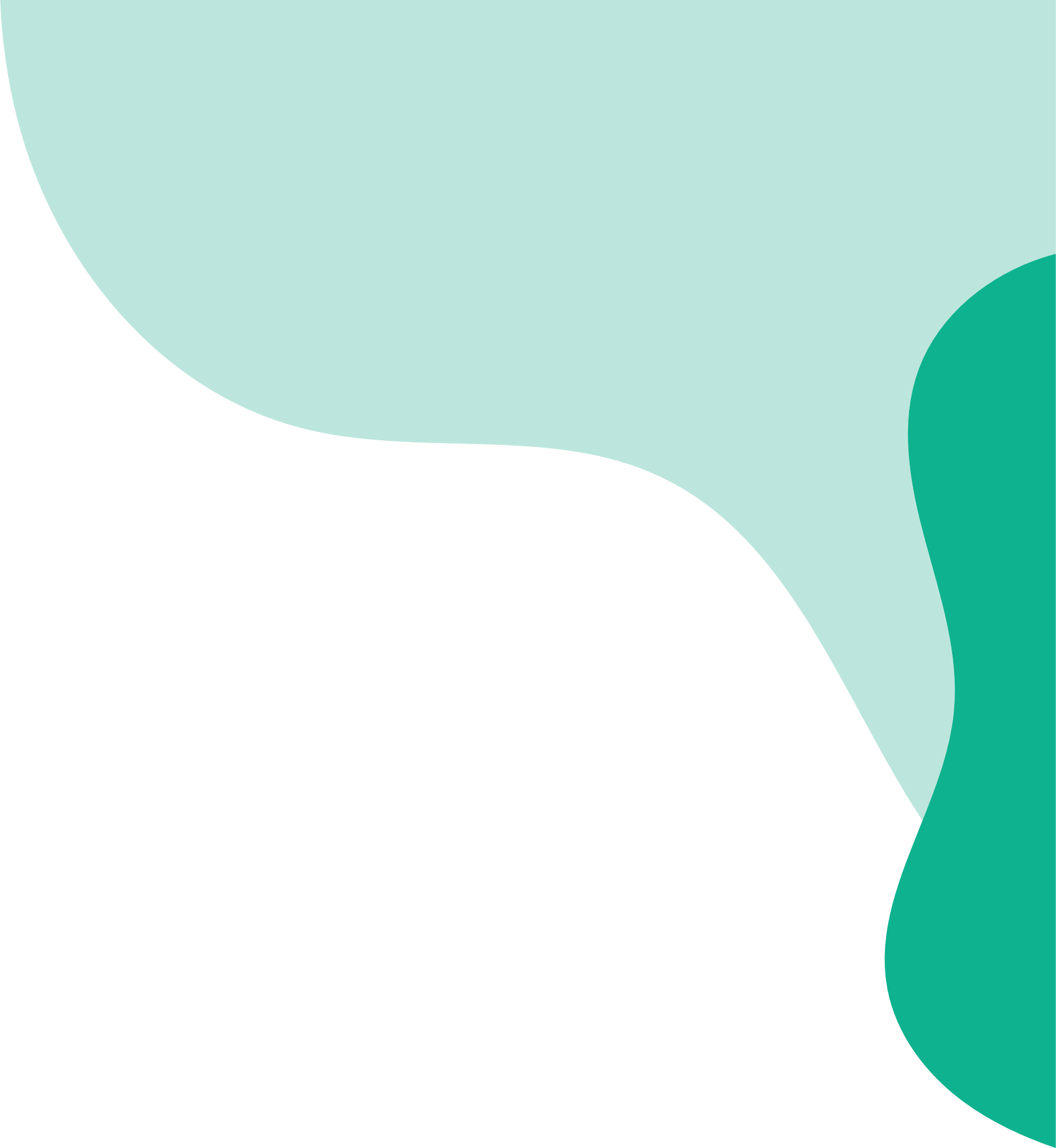 This is to be completed at the first multi-agency meeting and not at the point of referral.All sections of this template should be discussed at the multi-agency meeting.This is not a C(E)TR notes template.Multi-Agency MeetingMulti-Agency MeetingMulti-Agency MeetingMulti-Agency MeetingName of ReferrerName of ReferrerDate of ReferralDate of ReferralLead Professional (if in place)Lead Professional (if in place)Name of person referredName of person referredDOBDOBDate and time of meetingDate and time of meetingChairChairNotes taken byNotes taken by Attendees Attendees Attendees AttendeesNameNameRoleRoleUpdate on Current Situation (since referral)Update on Current Situation (since referral)Update on Current Situation (since referral)Update on Current Situation (since referral)Please provide details of the individuals well-being since the referral took place. Please include any key events or changes in presentation.Please provide details of the individuals well-being since the referral took place. Please include any key events or changes in presentation.Please provide details of the individuals well-being since the referral took place. Please include any key events or changes in presentation.Please provide details of the individuals well-being since the referral took place. Please include any key events or changes in presentation.Is this a post-discharge MAM?  If yes, please refer to additional questions belowIs this a post-discharge MAM?  If yes, please refer to additional questions belowYes/NoYes/NoIs the individual settled in to the family home/community placement? Is the agreed staffing/support level meeting the individual’s needs? Is the agreed community support (health and social care) meeting the individual’s needs? Is the CYP Keyworker support sufficient? Is the individual settled in to the family home/community placement? Is the agreed staffing/support level meeting the individual’s needs? Is the agreed community support (health and social care) meeting the individual’s needs? Is the CYP Keyworker support sufficient? Is the individual settled in to the family home/community placement? Is the agreed staffing/support level meeting the individual’s needs? Is the agreed community support (health and social care) meeting the individual’s needs? Is the CYP Keyworker support sufficient? Is the individual settled in to the family home/community placement? Is the agreed staffing/support level meeting the individual’s needs? Is the agreed community support (health and social care) meeting the individual’s needs? Is the CYP Keyworker support sufficient? Physical HealthPhysical HealthPhysical HealthPhysical HealthAre there any physical health needs contributing to the increased risk? (If yes please provide details).Are all physical health concerns being managed appropriately? Is the individual receiving their Annual Health Check?Are there any physical health needs contributing to the increased risk? (If yes please provide details).Are all physical health concerns being managed appropriately? Is the individual receiving their Annual Health Check?Are there any physical health needs contributing to the increased risk? (If yes please provide details).Are all physical health concerns being managed appropriately? Is the individual receiving their Annual Health Check?Are there any physical health needs contributing to the increased risk? (If yes please provide details).Are all physical health concerns being managed appropriately? Is the individual receiving their Annual Health Check?MedicationMedicationMedicationMedicationHas the individual received a recent STOMP/STAMP review? Is the individual currently concordant with medication?Has the individual received a recent STOMP/STAMP review? Is the individual currently concordant with medication?Has the individual received a recent STOMP/STAMP review? Is the individual currently concordant with medication?Has the individual received a recent STOMP/STAMP review? Is the individual currently concordant with medication?Health and Social Care SupportHealth and Social Care SupportHealth and Social Care SupportHealth and Social Care SupportIs the individual receiving appropriate care and treatment? Are they involved in decisions regarding their package of care and medication? Does the individual have meaningful occupation/timetable of activities? Is the individual receiving appropriate care and treatment? Are they involved in decisions regarding their package of care and medication? Does the individual have meaningful occupation/timetable of activities? Is the individual receiving appropriate care and treatment? Are they involved in decisions regarding their package of care and medication? Does the individual have meaningful occupation/timetable of activities? Is the individual receiving appropriate care and treatment? Are they involved in decisions regarding their package of care and medication? Does the individual have meaningful occupation/timetable of activities? AccommodationAccommodationAccommodationAccommodationWhere is the individual currently living? Is their placement currently at risk/has notice been given? Is accommodation appropriate and meeting the needs of the individual? Is accommodation adapted as required e.g., sensory adaptation, bath/shower/wet room, separate toilet for staff?Where is the individual currently living? Is their placement currently at risk/has notice been given? Is accommodation appropriate and meeting the needs of the individual? Is accommodation adapted as required e.g., sensory adaptation, bath/shower/wet room, separate toilet for staff?Where is the individual currently living? Is their placement currently at risk/has notice been given? Is accommodation appropriate and meeting the needs of the individual? Is accommodation adapted as required e.g., sensory adaptation, bath/shower/wet room, separate toilet for staff?Where is the individual currently living? Is their placement currently at risk/has notice been given? Is accommodation appropriate and meeting the needs of the individual? Is accommodation adapted as required e.g., sensory adaptation, bath/shower/wet room, separate toilet for staff?Education (if applicable)Education (if applicable)Education (if applicable)Education (if applicable)Attendance? When was this young person last in education? What are the barriers to attending education? Is an EHCP Plan in place?  If “yes” when was this last reviewed? What are the plans for future education?Attendance? When was this young person last in education? What are the barriers to attending education? Is an EHCP Plan in place?  If “yes” when was this last reviewed? What are the plans for future education?Attendance? When was this young person last in education? What are the barriers to attending education? Is an EHCP Plan in place?  If “yes” when was this last reviewed? What are the plans for future education?Attendance? When was this young person last in education? What are the barriers to attending education? Is an EHCP Plan in place?  If “yes” when was this last reviewed? What are the plans for future education?Parent, Family and Carer involvementParent, Family and Carer involvementParent, Family and Carer involvementParent, Family and Carer involvementPlease include details of relevant parent, family and carer involvement in delivering care and support.  Do any members of the family have any mental/physical health issues/disabilities?  What would be the impact on the individual of any loss of this support?Please include details of relevant parent, family and carer involvement in delivering care and support.  Do any members of the family have any mental/physical health issues/disabilities?  What would be the impact on the individual of any loss of this support?Please include details of relevant parent, family and carer involvement in delivering care and support.  Do any members of the family have any mental/physical health issues/disabilities?  What would be the impact on the individual of any loss of this support?Please include details of relevant parent, family and carer involvement in delivering care and support.  Do any members of the family have any mental/physical health issues/disabilities?  What would be the impact on the individual of any loss of this support?Impact on Family/CarersImpact on Family/CarersImpact on Family/CarersImpact on Family/CarersWhat is the impact of this responsibility/individual being within the home on the whole family (including siblings)?What is the impact of this responsibility/individual being within the home on the whole family (including siblings)?What is the impact of this responsibility/individual being within the home on the whole family (including siblings)?What is the impact of this responsibility/individual being within the home on the whole family (including siblings)?Parent, Family and Carer SupportParent, Family and Carer SupportParent, Family and Carer SupportParent, Family and Carer SupportWhat support is currently being provided to the family/carer? Has a carer support assessment been completed? Does the family/carer require additional support? What support is currently being provided to the family/carer? Has a carer support assessment been completed? Does the family/carer require additional support? What support is currently being provided to the family/carer? Has a carer support assessment been completed? Does the family/carer require additional support? What support is currently being provided to the family/carer? Has a carer support assessment been completed? Does the family/carer require additional support? Advocacy InvolvementAdvocacy InvolvementAdvocacy InvolvementAdvocacy InvolvementDoes the individual have access to an independent advocacy? Is this individual entitled to independent advocacy?Does the individual have access to an independent advocacy? Is this individual entitled to independent advocacy?Does the individual have access to an independent advocacy? Is this individual entitled to independent advocacy?Does the individual have access to an independent advocacy? Is this individual entitled to independent advocacy?Aspirations of the IndividualAspirations of the IndividualAspirations of the IndividualAspirations of the IndividualWhat is the individual expecting and hoping for as an outcome of this process? What are the longer term hopes and goals of the individual?What is the individual expecting and hoping for as an outcome of this process? What are the longer term hopes and goals of the individual?What is the individual expecting and hoping for as an outcome of this process? What are the longer term hopes and goals of the individual?What is the individual expecting and hoping for as an outcome of this process? What are the longer term hopes and goals of the individual?Rights and Legal FrameworksRights and Legal FrameworksRights and Legal FrameworksRights and Legal FrameworksPlease provide details of any restrictions and legal framework currently in place. Are the rights of the individual being respected? Please provide details of any restrictions and legal framework currently in place. Are the rights of the individual being respected? Please provide details of any restrictions and legal framework currently in place. Are the rights of the individual being respected? Please provide details of any restrictions and legal framework currently in place. Are the rights of the individual being respected? Looked after ChildLooked after ChildLooked after ChildLooked after ChildIs the individual a looked after child? Are they currently placed out of area? If the young person is placed out of their originating area, is this affecting their well-being? What processes are in place to monitor the well-being of the young person? Is an independent advocate involved in the care of this young person?  When was the last Review Health Assessment held? Are there any outstanding actions from the health action plan? Is the individual a looked after child? Are they currently placed out of area? If the young person is placed out of their originating area, is this affecting their well-being? What processes are in place to monitor the well-being of the young person? Is an independent advocate involved in the care of this young person?  When was the last Review Health Assessment held? Are there any outstanding actions from the health action plan? Is the individual a looked after child? Are they currently placed out of area? If the young person is placed out of their originating area, is this affecting their well-being? What processes are in place to monitor the well-being of the young person? Is an independent advocate involved in the care of this young person?  When was the last Review Health Assessment held? Are there any outstanding actions from the health action plan? Is the individual a looked after child? Are they currently placed out of area? If the young person is placed out of their originating area, is this affecting their well-being? What processes are in place to monitor the well-being of the young person? Is an independent advocate involved in the care of this young person?  When was the last Review Health Assessment held? Are there any outstanding actions from the health action plan? SafeSafeSafeSafeIs the individual ‘safe’ in their current environment and with this level of care? Are all risks (including those to/by the individual) being managed and care and support meeting the needs of the individual?  How are these risks being mitigated? Is there a contingency plan in place / who can arrange this if not?  Has this plan been provided? Is the individual ‘safe’ in their current environment and with this level of care? Are all risks (including those to/by the individual) being managed and care and support meeting the needs of the individual?  How are these risks being mitigated? Is there a contingency plan in place / who can arrange this if not?  Has this plan been provided? Is the individual ‘safe’ in their current environment and with this level of care? Are all risks (including those to/by the individual) being managed and care and support meeting the needs of the individual?  How are these risks being mitigated? Is there a contingency plan in place / who can arrange this if not?  Has this plan been provided? Is the individual ‘safe’ in their current environment and with this level of care? Are all risks (including those to/by the individual) being managed and care and support meeting the needs of the individual?  How are these risks being mitigated? Is there a contingency plan in place / who can arrange this if not?  Has this plan been provided? Risk of ExploitationRisk of ExploitationRisk of ExploitationRisk of ExploitationWhat social media platforms does the individual use? Where do they tend to meet their friends? Has the individual ever been worried or scared when they were out with their friends?  Has anyone ever asked the individual to take a parcel/package to someone in exchange for money or gifts? Does the individual have someone they can talk to if they are worried about themselves or their friends? Is there anybody new into your house that is making you feel uncomfortable?What social media platforms does the individual use? Where do they tend to meet their friends? Has the individual ever been worried or scared when they were out with their friends?  Has anyone ever asked the individual to take a parcel/package to someone in exchange for money or gifts? Does the individual have someone they can talk to if they are worried about themselves or their friends? Is there anybody new into your house that is making you feel uncomfortable?What social media platforms does the individual use? Where do they tend to meet their friends? Has the individual ever been worried or scared when they were out with their friends?  Has anyone ever asked the individual to take a parcel/package to someone in exchange for money or gifts? Does the individual have someone they can talk to if they are worried about themselves or their friends? Is there anybody new into your house that is making you feel uncomfortable?What social media platforms does the individual use? Where do they tend to meet their friends? Has the individual ever been worried or scared when they were out with their friends?  Has anyone ever asked the individual to take a parcel/package to someone in exchange for money or gifts? Does the individual have someone they can talk to if they are worried about themselves or their friends? Is there anybody new into your house that is making you feel uncomfortable?Escalation to a CTR/CETREscalation to a CTR/CETREscalation to a CTR/CETREscalation to a CTR/CETRIs escalation to the ‘red’ rating on the DSR required and a CTR/CETR being requested? Please outline the rationale for this requestIs escalation to the ‘red’ rating on the DSR required and a CTR/CETR being requested? Please outline the rationale for this requestIs escalation to the ‘red’ rating on the DSR required and a CTR/CETR being requested? Please outline the rationale for this requestIs escalation to the ‘red’ rating on the DSR required and a CTR/CETR being requested? Please outline the rationale for this requestGaps in ServiceGaps in ServiceGaps in ServiceGaps in ServiceHas a gap in service been identified?  Please complete the gaps in service form which can be found on the DSP website page:https://www.leicspart.nhs.uk/services/dynamic-support-pathway/ Has a gap in service been identified?  Please complete the gaps in service form which can be found on the DSP website page:https://www.leicspart.nhs.uk/services/dynamic-support-pathway/ Has a gap in service been identified?  Please complete the gaps in service form which can be found on the DSP website page:https://www.leicspart.nhs.uk/services/dynamic-support-pathway/ Has a gap in service been identified?  Please complete the gaps in service form which can be found on the DSP website page:https://www.leicspart.nhs.uk/services/dynamic-support-pathway/ Action PlanAction PlanAction PlanAction PlanTaskResponsibilityTimelineOutcomeWill the outcomes of this action plan deliver the aspirations of the Individual?Will the outcomes of this action plan deliver the aspirations of the Individual?Will the outcomes of this action plan deliver the aspirations of the Individual?Will the outcomes of this action plan deliver the aspirations of the Individual?Can the aspirations of the individual/family/carer be met by this action plan?If not, please provide a short rationale as to why this is not possible.Can the aspirations of the individual/family/carer be met by this action plan?If not, please provide a short rationale as to why this is not possible.Can the aspirations of the individual/family/carer be met by this action plan?If not, please provide a short rationale as to why this is not possible.Can the aspirations of the individual/family/carer be met by this action plan?If not, please provide a short rationale as to why this is not possible.Next StepsNext StepsNext StepsNext StepsIs a safeguarding referral required? Is a safeguarding referral required? Yes/NoYes/NoIs a follow-up MAM required?Is a follow-up MAM required?Yes/NoYes/NoDate of next MAMDate of next MAMAdd date and timeAdd date and timeIf another follow up MAM is not required, can the individual be removed from the Dynamic Support Register?If another follow up MAM is not required, can the individual be removed from the Dynamic Support Register?Yes/NoYes/No